BohrNom complet : Niels Bohr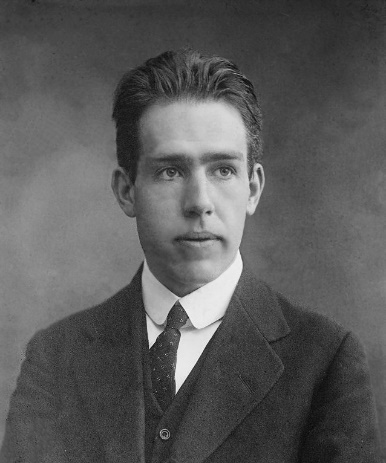 Nationalité : Danois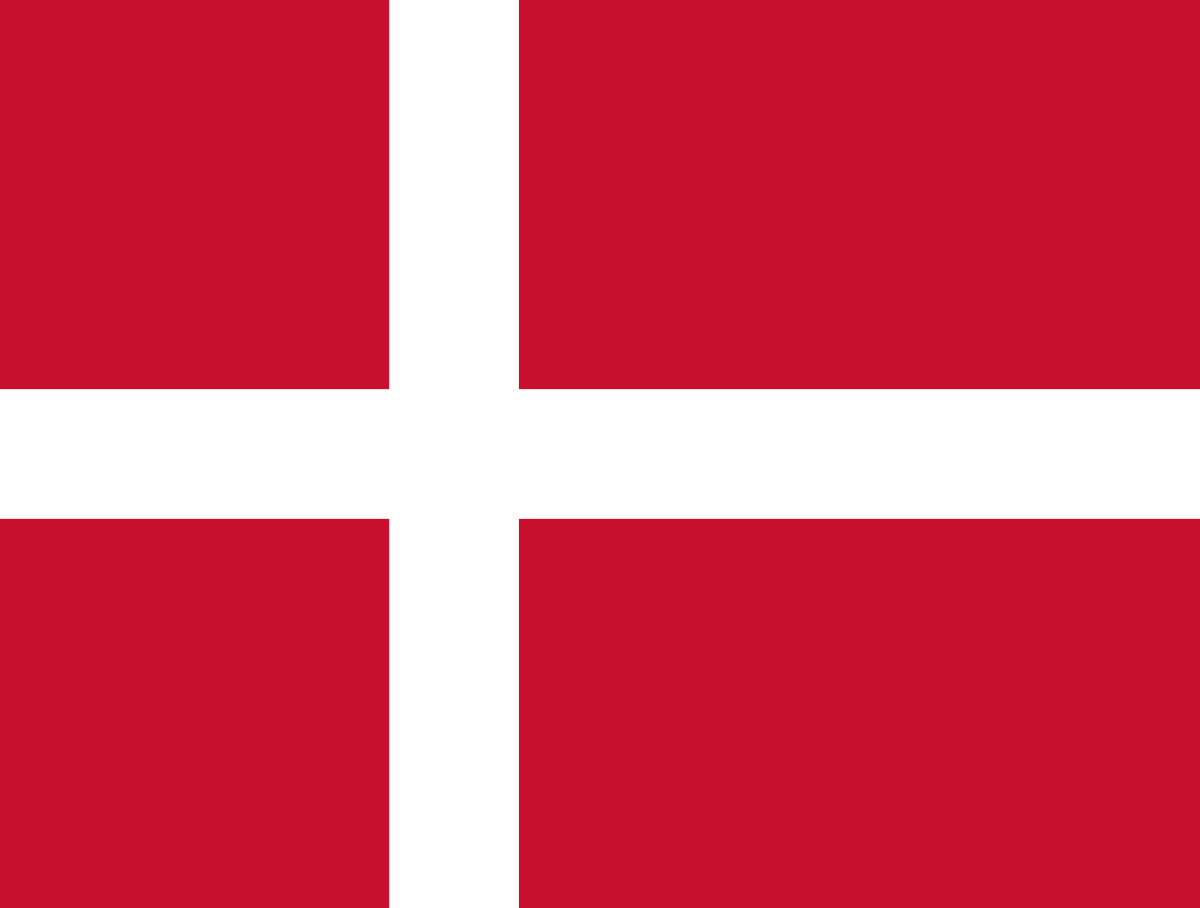 Période de temps :1885-1992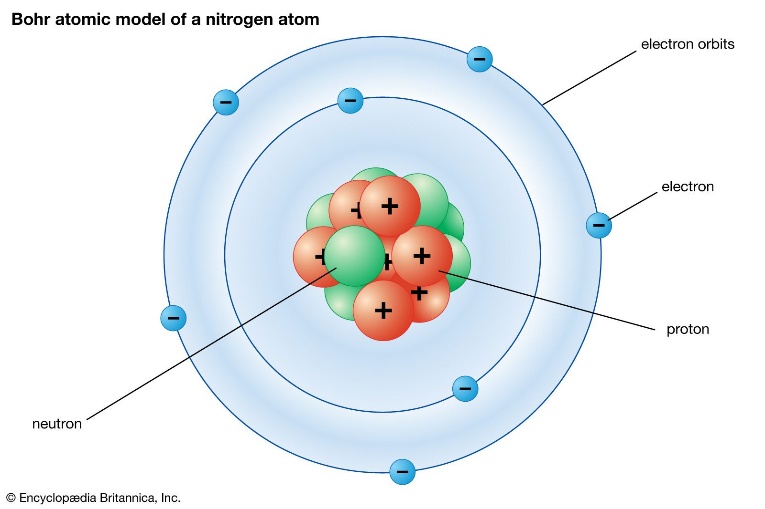 Invention : édification de la mécanique quantique